ACI/597/10-2020Acidolac Baby 1,5 g x 10 sasz.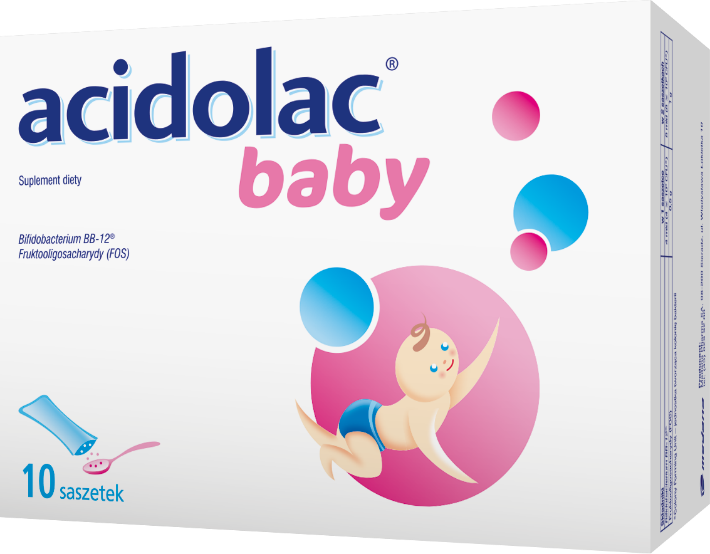 Acidolac® Baby suplement diety można stosować w trakcie i po antybiotykoterapii w celu uzupełnienia mikrobioty jelitowej (flory bakteryjnej jelit). Można stosować także w podróży ze zmianą strefy klimatycznej, kiedy w przewodzie pokarmowym dochodzi do zmian w składzie mikroflory.Zalecane spożycie:Niemowlęta i dzieci: 1-2 saszetki/dobę. Zawartość saszetki podawać bezpośrednio do jamy ustnej lub po uprzednim rozpuszczeniu w płynie o temperaturze maksymalnie 37C. W przypadku dzieci karmionych piersią zawartość saszetki można rozpuścić w ściągniętym mleku matki. Preparat należy spożyć bezpośrednio po przygotowaniu.Uwagi:Produkt nie zawiera białka mleka krowiego i laktozy i może być podawany osobom, które nie tolerują tych składników.Działanie:Acidolac® Baby suplement diety to preparat łączący w składzie szczep bakterii kwasu mlekowego Bifidobacterium BB-12® i fruktooligosacharydy (FOS). Połączenie tych składników ułatwia zasiedlanie jelit przez bakterie kwasu mlekowego i wydłuża czas ich przeżycia.Składniki:1 saszetka zawiera 4 mld (4x109 CFU) liofilizowanego szczepu bakterii Bifidobacterium BB-12® i 0,5 g fruktooligosacharydów (FOS).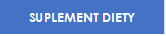 Podmiot odpowiedzialny: Medana Pharma SA.